INDICADORES DE OCUPACIÓN Y EMPLEOMAYO DE 2022De acuerdo con la Encuesta Nacional de Ocupación y Empleo, Nueva Edición (ENOEN), en mayo de 2022 y con cifras originales, la Población Económicamente Activa (PEA) fue de 59.1 millones de personas, lo que implicó una Tasa de Participación de
59.6 por ciento. Dicha población es superior en 1.9 millones a la de mayo de 2021. Por su parte, la Población No Económicamente Activa (PNEA) fue de 40 millones de personas, 206 mil menos que en mayo de 2021. A su interior, la PNEA disponible descendió en 496 mil.De la PEA, 57.1 millones de personas (96.7 %) estuvieron ocupadas durante mayo pasado, 2.2 millones más que en mayo de un año antes. A su interior, las personas subocupadas, es decir, las que declararon tener necesidad y disponibilidad para trabajar más horas, fueron 4.8 millones (8.5 % de la población ocupada), una reducción de 2.2 millones de personas con relación a mayo de 2021.La población desocupada fue de 1.9 millones de personas y la Tasa de Desocupación (TD) de 3.3 % de la PEA. Respecto a mayo de 2021, la población desocupada descendió en 352 mil personas y la TD fue menor en 0.7 puntos porcentuales. En mayo de 2022, a tasa mensual y con cifras desestacionalizadas, la Tasa de Desocupación creció 0.3 puntos porcentuales, al ubicarse en 3.4 por ciento. La Tasa de Subocupación disminuyó 0.4 puntos, al situarse en 8.4 % en el mismo periodo. Nota al usuarioLa ENOEN toma como referencia la estimación de población que se genera a través del marco de muestreo del Instituto Nacional de Estadística y Geografía (INEGI).Para consultas de medios y periodistas, contactar a: comunicacionsocial@inegi.org.mxo llamar al teléfono (55) 52-78-10-00, exts. 1134, 1260 y 1241.Dirección de Atención a Medios / Dirección General Adjunta de Comunicación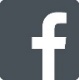 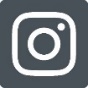 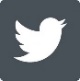 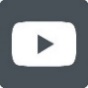 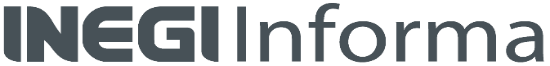 ANEXONota técnicaCifras originalesPara mayo de 2022 y con base en la Encuesta Nacional de Ocupación y Empleo, Nueva Edición (ENOEN) que levanta el Instituto Nacional de Estadística y Geografía (INEGI) en todo el país, a continuación se muestran los resultados más relevantes.Composición de la población de 15 años y másEn el esquema de la ENOEN se considera como población en edad de trabajar a la de quince años en adelante.En mayo de 2022, la Población Económicamente Activa (PEA) fue de 59.1 millones de personas de 15 años y más, lo que representó una Tasa de Participación de
59.6 por ciento. Dicha cantidad significó un aumento de 1.9 millones de personas con relación a mayo de 2021 (57.2 millones). Al distinguir por sexo, la tasa de participación de los hombres fue 76.4 % y la de las mujeres, 44.8 por ciento. Con relación a un año antes, esta tasa en hombres creció 1 y en mujeres 0.9 puntos porcentuales.La Población No Económicamente Activa (PNEA), que se dedica al hogar, estudia, está jubilada o pensionada, tiene impedimentos personales o lleva a cabo otras actividades, fue de 40 millones de personas (40.4 % de la población de 15 años y más), 206 mil menos que en mayo de 2021. De esta categoría, 7.3 millones se declararon disponibles para trabajar, pero no llevaron a cabo acciones para hacerlo, por lo que constituyen el sector que eventualmente podría participar en el mercado. Esto significó una caída de 496 mil personas con relación a mayo de un año antes. En términos relativos, la PNEA disponible representó 18.3 % de la PNEA. En mayo de 2021 fue 19.5 por ciento.Cuadro 1Población de 15 y más años según condición de actividad económica, 
ocupación, disponibilidad para trabajar y sexo */	Para la ENOEN, en este rubro se clasifica a las personas ausentes temporales de una actividad u oficio y a las personas con necesidad o deseos de trabajar. En la ENOE, estas estaban bajo el rubro «Otros» de la Población No Económicamente Activa No Disponible. La razón de este cambio es que, debido a la pandemia y el cierre de las empresas y negocios en actividades no esenciales, técnicamente estas personas quedaron fuera de la fuerza de trabajo al perder el vínculo con la unidad empleadora, pero muchas retornarán a su trabajo una vez que se reactiven las actividades. Por lo anterior, conceptualmente es más pertinente darles un tratamiento de «personas disponibles para trabajar sin posibilidades de búsqueda de trabajo», que dejarlas en una categoría residual entre las personas no disponibles para trabajar. Ver documento de Diseño conceptual de la ENOEN, sección 3.6.a/	Valor relativo con respecto a la población de 15 años y más. b/	Valor relativo con respecto a la PEA. c/	Valor relativo con respecto a la PNEA. Fuente: INEGI.En particular, en el ámbito urbano de alta densidad de población, conformado por 32 ciudades de más de 100 mil habitantes, la Tasa de Participación (población económicamente activa como porcentaje de la población de 15 años y más de edad) se ubicó en 60.5 por ciento.Cuadro 2Población de 15 y más años por sexo según condición de actividad económica, 
ocupación y disponibilidad para trabajar para el agregado de 32 ciudades mayo de 2022a/	Valor relativo con respecto a la población de 15 años y más. b/	Valor relativo con respecto a la PEA. c/	Valor relativo con respecto a la PNEA. Fuente: INEGI.Características de la población ocupadaEn mayo de 2022, la población ocupada (PO) alcanzó 57.1 millones de personas
(96.7 % de la PEA), un aumento anual de 2.2 millones; en el mismo mes de 2021 fue de 54.9 millones. Al distinguir por sexo, la ocupación de hombres fue de 34.3 millones, 
1.2 millones más respecto al quinto mes de 2021. La ocupación de mujeres fue de
22.9 millones, un millón más que en el mismo periodo de comparación.Gráfica 1Ocupación por sexo Fuente: INEGI.Del total de ocupados, 38.6 millones de personas (67.5 %) operaron como trabajadores subordinados y remunerados ocupando una plaza o puesto de trabajo, lo que representó un alza anual de 1.1 millones de personas. Además, 13.2 millones (23.1 %) trabajaron de manera independiente o por su cuenta sin contratar empleados, un incremento de 
748 mil. Por su parte, tres millones (5.2 %) fueron patrones o empleadores, cifra que se elevó en 205 mil. Finalmente, 2.4 millones de personas (4.2 %) se desempeñaron en los negocios o en las parcelas familiares, es decir, contribuyeron de manera directa a los procesos productivos, pero sin un acuerdo de remuneración monetaria, 142 mil personas más que en mayo de 2021.Gráfica 2Población ocupada según su posición (Porcentaje)Nota:	Los porcentajes resultan de considerar los Indicadores de Ocupación y Empleo con todos sus decimales. Por esta razón, las sumas de los componentes a un decimal pueden no dar 100.Fuente:	INEGI.La población ocupada por sector de actividad se distribuyó de la siguiente manera: en los servicios se concentraron 24.7 millones de personas (43.2 % del total); en el comercio, 11.3 millones (19.8 %); en la industria manufacturera, 9.5 millones (16.7 %); en las actividades agropecuarias, 6.5 millones (11.3 %); en la construcción, 4.4 millones 
(7.8 %); en «otras actividades económicas» —que incluyen la minería, electricidad, agua y suministro de gas—, 426 mil (0.7 %) y 317 mil personas (0.6 %) no especificaron su actividad. En comparación con el mismo mes de 2021, el sector con mayor incremento en su población ocupada fue el del comercio, con 920 mil personas, le siguieron la industria manufacturera, y restaurantes y servicios de alojamiento con aumentos de 671 y 552 mil personas, respectivamente.Cuadro 3Población ocupada según condición de actividad económica a/	Porcentaje respecto a la población ocupada.b/	Se omite la comparación con 2021 por el cambio en los niveles del salario mínimo.Fuente: INEGI.El siguiente cuadro presenta la población ocupada como porcentaje de la PEA por entidad federativa para mayo de 2021 y 2022.Cuadro 4Tasa de ocupación por entidad federativa durante mayo(Porcentaje respecto a la PEA)Fuente: INEGI.Indicadores de la población subocupadaLa información de la ENOEN para mayo de 2022 muestra que la población subocupada, medida como aquella que declaró tener necesidad y disponibilidad para trabajar más horas de lo que su ocupación actual les demanda, fue de 4.8 millones de personas,
2.2 millones menos frente al mismo mes de 2021. La tasa correspondiente fue de 8.5 % de la población ocupada, porcentaje menor al de 12.9 % registrado un año antes.Al distinguir por sexo, la tasa de subocupación en los hombres fue de 8.6 % y en las mujeres, de 8.2 % en el mes de referencia.Gráfica 3Subocupación Fuente: INEGI.Según su posición en la ocupación, la población subocupada durante el mes en cuestión se concentró en las y los trabajadores por cuenta propia con 46.2 %, un alza de 6.2 puntos porcentuales respecto al mismo mes de 2021. Las y los trabajadores subordinados y remunerados representaron 41.1 %, una caída anual de 7.8 puntos porcentuales.Cuadro 5Población subocupada según posición en la ocupación a/	Porcentaje respecto a la población subocupada.Fuente: INEGI.Para el agregado urbano de 32 ciudades, la tasa de subocupación fue de 9.2 % de la población ocupada en mayo de 2022.Informalidad laboralLa población ocupada en la informalidad laboral considera, sin duplicar, a los que son laboralmente vulnerables por la naturaleza de la unidad económica para la que trabajan, así como a aquellas personas cuyo vínculo o dependencia laboral no reconoce su fuente de trabajo. Así, se incluye —además de la población que labora en micronegocios no registrados o sector informal— otras modalidades análogas, como las y los ocupados por cuenta propia en la agricultura de subsistencia, así como a quienes laboran sin seguridad social y cuyos servicios son utilizados por unidades económicas registradas. En mayo de 2022, la población ocupada en la informalidad laboral fue de 31.8 millones de personas y la Tasa de Informalidad Laboral 1 (TIL1) fue 55.6 % de la población ocupada, 
0.1 puntos porcentuales mayor a la del quinto mes de 2021. Para el agregado de 
32 ciudades, la TIL1 se situó en 45.4 % durante el mes en cuestión.Gráfica 4Tasa de informalidad laboral 1 por sexo(Porcentaje respecto a la PO)Fuente: INEGI.Por otra parte, la ocupación en el sector informal considera a todas las personas que trabajan para unidades económicas no agropecuarias operadas sin registros contables y que funcionan a partir de los recursos del hogar, o de la persona que encabeza la actividad sin que se constituya como empresa. De este modo, la actividad en cuestión no tiene una situación identificable e independiente de ese hogar o de la persona que la dirige y, por lo mismo, tiende a concretarse en una escala de operación muy pequeña. En mayo de 2022, esta población fue de 16.4 millones de personas y significó 28.7 % de la población ocupada —Tasa de Ocupación en el Sector Informal 1 (TOSI1)—, mismo porcentaje que el de mayo de 2021.Gráfica 5Tasa de ocupación en el sector informal 1 por sexo (Porcentaje respecto a la PO)Fuente: INEGI.Cuadro 6Población ocupada por sexo según condición de informalidad 
mayo de 2022a/	Porcentaje respecto a la población ocupada. Fuente: INEGI.La TOSI1 urbana fue de 27.7 % en mayo de 2022.Indicadores de la población desocupadaA nivel nacional, la población desocupada (que considera a la población que se encuentra sin trabajar, pero que busca trabajo) fue de 1.9 millones de personas, una reducción anual de 352 mil. En mayo de 2022, la población desocupada representó 3.3 % de la PEA, 0.7 puntos porcentuales menos que hace un año.La población masculina desocupada fue de 1.4 y 1.1 millones de personas en mayo de 2021 y de 2022, respectivamente. La femenina pasó de 894 a 804 mil personas en el mismo lapso. En el mes de referencia, la Tasa de Desocupación (TD) en los hombres fue 3.2 % y en las mujeres, 3.4 por ciento.Gráfica 6Desocupación por sexo Fuente: INEGI.En mayo de este año, 13.3 % de los desocupados no contaba con estudios completos de secundaria, en tanto que aquellos con mayor nivel de instrucción representaron 
86.7 por ciento. Por rangos etarios, el grupo de 25 a 44 años concentró 45.2 % de la población desocupada, 0.7 puntos porcentuales menos respecto al mismo mes del año anterior. El grupo de 15 a 24 años representó 30 % de los desempleados, 0.2 puntos porcentuales por debajo de lo reportado un año antes, y el de 45 a 64 años agrupó 22.9 %, un alza de un punto porcentual.Por duración del desempleo, en mayo de 2022, 24 % de las personas desocupadas buscó un empleo por más de tres meses, 28.8 % duró desempleada más de un mes y hasta tres meses, y 41.2 % buscó empleo hasta por un mes.Cuadro 7Población desocupada según grupos de edad y duración de la desocupacióna/	Porcentaje respecto a la población desocupada.Fuente: INEGI.En particular, al considerar solamente el agregado urbano de 32 ciudades del país, en donde el mercado de trabajo está más organizado, 1.1 millones de personas estuvieron desocupadas, lo que representa una TD Urbana de 4.2 por ciento.Cuadro 8Tasa de desocupación por agregación según sexo 
mayo de 2022(Porcentaje respecto a la PEA)Nota:	Las diferencias en puntos porcentuales resultan de considerar los indicadores con todos sus decimales.Fuente:	INEGI.Tasas complementarias Con el fin de proporcionar a las y los usuarios mayores elementos que apoyen el análisis de las características del mercado laboral de nuestro país, el INEGI genera mensualmente un conjunto de indicadores complementarios sobre la calidad de inserción en el mercado laboral. Para ello, toma en cuenta distintos aspectos que van más allá de las mediciones tradicionales y que recogen la heterogeneidad de circunstancias que se presentan específicamente en México. Los resultados de estas tasas no deben sumarse a lo que se desprende de otras, ya que un mismo grupo o segmento poblacional puede estar presente en más de una de estas. No todos los porcentajes que a continuación se mencionan quedan referidos al mismo denominador. Tasa de Ocupación Parcial y Desocupación. Considera a la población desocupada y la ocupada que trabajó menos de 15 horas a la semana, sin importar que se hayan comportado o no como buscadores de empleo. En mayo de 2022, esta se situó en 
9.1 % respecto a la PEA, tasa inferior a la de 10.6 % de un año antes.Tasa de Presión General. Incluye, además de a la población desocupada, a la ocupada que busca empleo. Con esto, la tasa es una medida global de la competencia por plazas de trabajo que se conforma no solo por quienes quieren trabajar sino por quienes tienen un empleo, pero quieren cambiarlo, y por quienes buscan otro más para tener un segundo trabajo. En mayo de 2022, esta se ubicó en 6.6 % de la PEA, un descenso frente a la de 7.6 % en el mismo mes de 2021.Tasa de Trabajo Asalariado. Representa a la población que percibe un sueldo, salario o jornal por las actividades realizadas de parte de la unidad económica para la que trabaja. En mayo de 2022, la tasa fue de 64.3 % de la población ocupada, una reducción respecto a la de 65.3 % de un año antes.Tasa de Condiciones Críticas de Ocupación. Indicador de condiciones inadecuadas de empleo desde el punto de vista del tiempo de trabajo, los ingresos o una combinación insatisfactoria de ambos. Resulta particularmente sensible en las áreas rurales del país. Incluye a las personas que trabajan menos de 35 horas a la semana por razones ajenas a sus decisiones, a las que trabajan más de 35 horas semanales con ingresos mensuales inferiores al salario mínimo, y a las que laboran más de 48 horas semanales y que ganan hasta dos salarios mínimos. El indicador se calcula como porcentaje de la población ocupada. La tasa se estableció en 30.5 % en el mes de referencia.Cuadro 9Tasas complementarias de ocupación y desocupación
por agregación, durante mayo de los años señalados (Porcentajes)1/	Población Económicamente Activa como porcentaje de la Población de 15 años y más.2/	Porcentaje respecto a la Población Económicamente Activa.3/	Porcentaje respecto a la Población Ocupada.4/	Se omite la comparación con 2021 por el cambio en los niveles del salario mínimo.Fuente: INEGI.Cifras desestacionalizadasA continuación, se presentan los indicadores relevantes de ocupación y desocupación tanto a nivel nacional como para el agregado de 32 áreas urbanas con cifras ajustadas estacionalmente.Cuadro 10Indicadores de ocupación y desocupación según agregaciónmayo de 2022cifras desestacionalizadasNota:	Las diferencias en puntos porcentuales resultan de considerar los indicadores con todos sus decimales.1/	Población Económicamente Activa como porcentaje de la Población de 15 años y más.2/	Porcentaje respecto a la Población Económicamente Activa.3/	Porcentaje respecto a la Población Ocupada.Fuente:	INEGI.Gráfica 7Indicadores de ocupación y desocupación según agregaciónmayo de 2022Nota al usuarioLa ENOEN toma como referencia la estimación de población que se genera a través del marco de muestreo del Instituto Nacional de Estadística y Geografía (INEGI).Nota metodológica La ENOEN mantiene el mismo diseño conceptual, estadístico y metodológico que la ENOE tradicional, pero su muestra se conformó de un 99.2 % de entrevistas cara a cara y de un 0.8 % de entrevistas telefónicas efectivas.La ENOEN responde a la necesidad de volver paulatinamente al levantamiento regular de la ENOE y dar continuidad a la información sobre las características y condiciones de la población vinculada al mercado laboral.La ENOEN se aplica a los miembros del hogar de una vivienda seleccionada por medio de técnicas de muestreo. El esquema de muestreo es probabilístico, bietápico, estratificado y por conglomerados. Además, tiene como unidad última de selección las viviendas particulares y, como unidad de observación, a las personas.Una vez que se selecciona una vivienda, se la vuelve a visitar cada tres meses hasta completar un total de cinco visitas. Una vez que el grupo de viviendas completa el ciclo, se sustituye por otro grupo que inicia el propio. Se denomina panel de muestra a estos grupos de viviendas según el número de visitas que han tenido. En cada momento, en campo hay cinco paneles, es decir cinco grupos de viviendas que están por entrar a su primera, segunda, tercera, cuarta o quinta visita. Así, siempre hay una quinta parte de la muestra que es totalmente nueva en tanto que las otras cuatro quintas partes ya han sido visitadas tres meses atrás. Este esquema permite dar a la muestra una combinación de estabilidad y renovación. Asimismo, permite a las y los investigadores especializados rastrear los cambios que han tenido los hogares que permanecieron en la muestra a lo largo del tiempo (estudios longitudinales).El que cada vivienda tenga una probabilidad de selección se traduce en que todas y todos  sus residentes son representativos de otros muchos en su área de residencia (dominio de muestra), tanto en sus características sociodemográficas como socioeconómicas. Los resultados obtenidos se generalizan para toda la población que representan. Esto se hace mediante los factores de expansión, que son el inverso de las probabilidades de selección de las viviendas. Cada factor de expansión toma en cuenta el estrato socioeconómico y el ámbito geográfico que corresponden a la vivienda seleccionada.El diseño muestral de la ENOEN es probabilístico, por lo que sus resultados se generalizan a la población objeto de estudio. A su vez, la muestra se obtiene en dos etapas a partir de un marco de muestreo de conglomerados estratificados.Los resultados mostrados en la nota técnica se ajustan a una estimación de población que el INEGI elabora con base en el Marco de Muestreo de Viviendas.La encuesta proporciona información preliminar mensual con un tercio de la muestra trimestral. Ese tercio permite presentar el dato nacional y el del agregado de áreas urbanas. De este modo, los niveles que respectivamente presentan la desocupación y la subocupación pueden contrastarse para uno y otro ámbito.En el calendario de difusión del INEGI, disponible en su página, se indica en qué fecha será proporcionada la información mensual. La ENOEN toma en cuenta los criterios que la Organización para la Cooperación y el Desarrollo Económicos (OCDE) propone dentro del marco general de la Organización Internacional del Trabajo (OIT). Esto permite delimitar con mayor claridad a la población ocupada y a la desocupada, además de facilitar la comparabilidad internacional de las cifras de ocupación y empleo. La ENOEN asimismo incorpora el marco conceptual de la OIT y las recomendaciones del Grupo de Delhi relativas a la medición de la ocupación en el Sector Informal. La encuesta está diseñada para identificar los conceptos de desocupación, subocupación e informalidad sin confundirlos. También toma en cuenta y da un lugar específico a aquellas otras personas que no presionan activamente en el mercado laboral porque ellas mismas consideran que ya no tienen oportunidad alguna de competir en él (mujeres que por dedicarse al hogar no han acumulado experiencia laboral, personas maduras y de la tercera edad, etc.).La mayoría de las series económicas se ven afectadas por factores estacionales: efectos periódicos que se repiten cada año y cuyas causas son ajenas a la naturaleza económica de las series. Estas pueden ser: las festividades, meses más largos que otros, las vacaciones escolares, el clima y otras fluctuaciones, como la elevada producción de juguetes en los meses previos a la Navidad.La desestacionalización o ajuste estacional de series económicas consiste en remover estas influencias intra-anuales periódicas: su presencia dificulta diagnosticar y describir el comportamiento de una serie económica, pues no permite comparar adecuadamente un determinado mes con el inmediato anterior.Analizar la serie desestacionalizada ayuda a realizar un mejor diagnóstico y pronóstico de su evolución, pues en el corto plazo, identifica la posible dirección de los movimientos de la variable en cuestión.Las series originales se ajustan estacionalmente mediante el paquete estadístico 
X-13ARIMA SEATS. Para conocer la metodología, consúltese la siguiente liga:https://www.inegi.org.mx/app/biblioteca/ficha.html?upc=702825099060Las especificaciones de los modelos utilizados para realizar el ajuste estacional están disponibles en el Banco de Información Económica. Selecciónese el icono de información 
    correspondiente a las «series desestacionalizadas y de tendencia-ciclo» de las Tasas de ocupación, desocupación y subocupación (resultados mensuales de la ENOE, 15 años y más).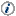 Mediante la ENOEN, el INEGI genera la información de este documento y la da a conocer con base en el Calendario de Difusión de Información Estadística y Geográfica y de Interés Nacional.Las cifras aquí mencionadas pueden consultarse en la página del INEGI: https://www.inegi.org.mx/programas/enoe/15ymas/Condición de actividad económica, ocupación, disponibilidad para trabajar y sexoMayoMayoDiferencia 2022-2021MayoMayoDiferencia 2022-2021Condición de actividad económica, ocupación, disponibilidad para trabajar y sexo20212022Diferencia 2022-202120212022Diferencia 2022-2021Condición de actividad económica, ocupación, disponibilidad para trabajar y sexoAbsolutosAbsolutosAbsolutosRelativosRelativosRelativosTotal97 425 93599 112 9761 687 041100.0100.0Población económicamente activa (PEA) a/57 184 85059 077 8991 893 04958.759.60.9Ocupada b/54 900 91857 145 7852 244 86796.096.70.7Desocupada b/2 283 9321 932 114-351 8184.03.3-0.7Población no económicamente activa (PNEA) a/40 241 08540 035 077-206 00841.340.4-0.9Disponible */ c/7 827 8077 332 226-495 58119.518.3-1.1No disponible c/32 413 27832 702 851289 57380.581.71.1Hombres45 688 95346 336 402647 449100.0100.0Población económicamente activa (PEA) a/34 461 01135 422 021961 01075.476.41.0Ocupada b/33 071 00034 293 4731 222 47396.096.80.8Desocupada b/1 390 0111 128 548-261 4634.03.2-0.8Población no económicamente activa (PNEA) a/11 227 94210 914 381-313 56124.623.6-1.0Disponible */ c/2 971 6242 856 132-115 49226.526.2-0.3No disponible c/8 256 3188 058 249-198 06973.573.80.3Mujeres51 736 98252 776 5741 039 592100.0100.0Población económicamente activa (PEA) a/22 723 83923 655 878932 03943.944.80.9Ocupada b/21 829 91822 852 3121 022 39496.196.60.5Desocupada b/893 921803 566-90 3553.93.4-0.5Población no económicamente activa (PNEA) a/29 013 14329 120 696107 55356.155.2-0.9Disponible */ c/4 856 1834 476 094-380 08916.715.4-1.4No disponible c/24 156 96024 644 602487 64283.384.61.4Condición de actividad económica, ocupación y disponibilidad para trabajarTotalHombresMujeresTotalHombresMujeresCondición de actividad económica, ocupación y disponibilidad para trabajarAbsolutosAbsolutosAbsolutosRelativosRelativosRelativosPoblación económicamente activa (PEA) a/25 927 40314 918 40511 008 99860.574.947.9Ocupada b/24 835 69114 282 37310 553 31895.895.795.9Desocupada b/1 091 712636 032455 6804.24.34.1Población no económicamente activa (PNEA) a/16 958 2144 995 40511 962 80939.525.152.1Disponible c/2 823 7691 088 6141 735 15516.721.814.5No disponible c/14 134 4453 906 79110 227 65483.378.285.5Población ocupadaTasa de ocupación(Millones de personas)(Porcentaje respecto a la PEA)Características de la ocupación según condiciónMayoMayoDiferencia 2022-2021MayoMayoDiferencia 2022-2021Características de la ocupación según condición2021 2022Diferencia 2022-202120212022Diferencia 2022-2021Características de la ocupación según condiciónAbsolutosAbsolutosAbsolutosRelativos a/Relativos a/Relativos a/Posición en la ocupación54 900 91857 145 7852 244 867100.0100.0Trabajadores subordinados y remunerados37 423 39838 573 2201 149 82268.267.5-0.7Empleadores2 748 5922 953 345204 7535.05.20.2Trabajadores por cuenta propia12 466 26113 214 571748 31022.723.10.4Trabajadores no remunerados2 262 6672 404 649141 9824.14.20.1Sector de actividad económica54 900 91857 145 7852 244 867100.0100.0Primario6 561 1396 464 280-96 85912.011.3-0.6Agricultura, ganadería, silvicultura, caza y pesca6 561 1396 464 280-96 85912.011.3-0.6Secundario 13 763 03614 392 670629 63425.125.20.1Industria extractiva y de la electricidad346 312426 07079 7580.60.70.1Industria manufacturera8 856 2079 526 985670 77816.116.70.5Construcción4 560 5174 439 615-120 9028.37.8-0.5Terciario34 240 50135 971 9141 731 41362.462.90.6Comercio10 374 73511 294 593919 85818.919.80.9Restaurantes y servicios de alojamiento4 039 8414 591 525551 6847.48.00.7Transportes, comunicaciones, correo y almacenamiento2 646 8053 010 042363 2374.85.30.4Servicios profesionales, financieros y corporativos4 154 4814 384 221229 7407.67.70.1Servicios sociales4 788 8014 943 819155 0188.78.7-0.1Servicios diversos5 518 8815 626 023107 14210.19.8-0.2Gobierno y organismos internacionales2 716 9572 121 691-595 2664.93.7-1.2No especificado336 242316 921-19 3210.60.6-0.1Nivel de ingresos b/57 145 785100.0Hasta un salario mínimo18 751 65432.8Más de 1 hasta 2 salarios mínimos18 671 54532.7Más de 2 hasta 3 salarios mínimos5 774 60510.1Más de 3 hasta 5 salarios mínimos2 390 5494.2Más de 5 salarios mínimos956 1441.7No recibe ingresos3 124 7265.5No especificado7 476 56213.1Duración de la jornada de trabajo54 900 918 57 145 785 2 244 867100.0100.0Ausentes temporales con vínculo laboral1 038 116 807 979-230 1371.91.4-0.5Menos de 15 horas3 777 190 3 456 550-320 6406.96.0-0.8De 15 a 34 horas9 639 406 9 827 597  188 19117.617.2-0.4De 35 a 48 horas25 251 013 27 003 809 1 752 79646.047.31.3Más de 48 horas14 754 194 15 515 898  761 70426.927.20.3No especificado440 999 533 952  92 9530.80.90.1Ámbito y tamaño de la unidad económica 54 900 918 57 145 785 2 244 867100.0100.0Ámbito agropecuario6 561 139 6 464 280-96 85912.011.3-0.6Ámbito no agropecuario45 477 712 47 660 314 2 182 60282.883.40.6Micronegocios22 624 007 23 718 728 1 094 72141.241.50.3Pequeños establecimientos8 042 100 8 721 166  679 06614.615.30.6Medianos establecimientos4 970 868 5 467 237  496 3699.19.60.5Grandes establecimientos4 712 901 5 228 376  515 4758.69.10.6Gobierno 2 716 957 2 121 691-595 2664.93.7-1.2Otros2 410 879 2 403 116-7 7634.44.2-0.2No especificado2 862 067 3 021 191  159 1245.25.30.1Entidad federativa20212022Entidad federativa20212022Entidad federativa20212022Entidad federativa20212022Aguascalientes96.495.7Morelos97.797.5Baja California97.697.8Nayarit94.397.5Baja California Sur94.897.3Nuevo León94.995.7Campeche96.697.0Oaxaca98.699.0Coahuila de Zaragoza95.495.7Puebla95.996.8Colima97.397.6Querétaro94.994.9Chiapas97.298.1Quintana Roo94.397.9Chihuahua96.597.6San Luis Potosí97.196.7Ciudad de México92.694.2Sinaloa97.496.5Durango95.596.2Sonora97.996.0Guanajuato94.596.6Tabasco94.294.0Guerrero98.499.1Tamaulipas98.096.4Hidalgo97.297.8Tlaxcala95.795.7Jalisco96.897.7Veracruz de Ignacio de la Llave97.397.4Estado de México 94.496.0Yucatán96.798.1Michoacán de Ocampo98.598.4Zacatecas95.897.0Población subocupadaTasa de subocupación(Millones de personas)(Porcentaje respecto a la PO)Posición en la ocupaciónMayoMayoDiferencia 2022-2021MayoMayoDiferencia 2022-2021Posición en la ocupación20212022Diferencia 2022-202120212022Diferencia 2022-2021Posición en la ocupaciónAbsolutosAbsolutosAbsolutosRelativos a/Relativos a/Relativos a/Total7 068 5824 845 092-2 223 490100.0100.0Trabajadores subordinados y remunerados3 456 0941 992 247-1 463 84748.941.1-7.8Empleadores455 156310 957-144 1996.46.40.0Trabajadores por cuenta propia2 832 6362 239 761-592 87540.146.26.2Trabajadores no remunerados324 696302 127-22 5694.66.21.6Condición de informalidad TotalHombresMujeresTotalHombresMujeresCondición de informalidad AbsolutosAbsolutosAbsolutosRelativos a/Relativos a/Relativos a/Total57 145 78534 293 47322 852 312100.0100.0100.0Ocupación formal25 369 63115 212 97110 156 66044.444.444.4Ocupación informal31 776 15419 080 50212 695 65255.655.655.6Sector informal16 396 7689 678 6556 718 11328.728.229.4Fuera del sector informal15 379 3869 401 8475 977 53926.927.426.2Población desocupadaTasa de desocupación(Millones de personas)(Porcentaje respecto a la PEA)Grupos de edad y duración de la desocupación MayoMayoDiferencia 2022-2021MayoMayoDiferencia 2022-2021Grupos de edad y duración de la desocupación 20212022Diferencia 2022-202120212022 Diferencia 2022-2021Grupos de edad y duración de la desocupación AbsolutosAbsolutosAbsolutosRelativos a/Relativos a/Relativos a/Grupos de edad2 283 9321 932 114-351 818100.0100.0De 15 a 24 años690 699579 812-110 88730.230.0-0.2De 25 a 44 años1 048 908873 403-175 50545.945.2-0.7De 45 a 64 años500 337443 408-56 92921.922.91.0De 65 años y más40 85835 491-5 3671.81.80.0No especificado3 1300-3 1300.10.0-0.1Duración de la desocupación2 283 9321 932 114-351 818100.0100.0Hasta 1 mes829 279796 985-32 29436.341.24.9Más de 1 mes hasta 3 meses583 298555 483-27 81525.528.83.2Más de 3 meses hasta 6 meses453 885318 836-135 04919.916.5-3.4Más de 6 meses hasta 1 año111 42490 709-20 7154.94.7-0.2Más de 1 año93 78154 286-39 4954.12.8-1.3No especificado212 265115 815-96 4509.36.0-3.3Tasas según sexoNacionalAgregado urbano de 32 ciudadesTasa de desocupación (TD)3.34.2TD Hombres3.24.3TD Mujeres3.44.1TasasNacionalNacionalAgregado urbano de 32 ciudadesAgregado urbano de 32 ciudadesTasas2021 20222021 2022Tasa de Participación1/58.759.658.960.5Tasa de Desocupación2/4.03.35.34.2TD Hombres4.03.25.64.3TD Mujeres3.93.44.94.1Tasa de Ocupación Parcial y Desocupación2/10.69.111.19.5Tasa de Presión General2/7.66.68.97.8Tasa de Trabajo Asalariado3/65.364.370.269.1Tasa de Subocupación3/12.98.513.09.2Tasa de Condiciones Críticas de Ocupación 3/ 4/30.527.0Tasa de Informalidad Laboral 13/55.555.645.545.4Tasa de Ocupación en el Sector Informal 13/28.728.727.627.7Tasas según agregaciónPorcentajeDiferencia en puntos porcentuales respecto a:Diferencia en puntos porcentuales respecto a:Tasas según agregaciónPorcentajeMes inmediato anteriorIgual mes del año anteriorNacionalTasa de Participación1/59.4-0.60.9Tasa de Ocupación2/96.6-0.30.7Tasa de Subocupación3/8.4-0.4-4.3Tasa de Desocupación2/3.40.3-0.7TD Hombres3.30.2-0.9TD Mujeres3.50.4-0.5Tasa de Informalidad Laboral 13/55.70.10.1Tasa de Ocupación en el Sector Informal 13/28.60.2-0.1Agregado urbano de 32 ciudadesTasa de Participación1/60.6-0.41.6Tasa de Ocupación2/95.8-0.21.0Tasa de Subocupación3/9.20.1-3.9Tasa de Desocupación2/4.20.2-1.0TD Hombres4.20.0-1.2TD Mujeres4.30.4-0.8Tasa de Informalidad Laboral 13/45.30.2-0.2Tasa de Ocupación en el Sector Informal 13/27.60.10.0NacionalAgregado Urbano de 32 CiudadesTasa de Participación
(Porcentaje de la población de 15 y más años)Tasa de Participación
(Porcentaje de la población de 15 y más años)Tasa de Participación
(Porcentaje de la población de 15 y más años)Tasa de Subocupación
(Porcentaje de la población ocupada)Tasa de Subocupación
(Porcentaje de la población ocupada)Tasa de Subocupación
(Porcentaje de la población ocupada)Tasa de Desocupación
(Porcentaje de la PEA)Tasa de Desocupación
(Porcentaje de la PEA)Tasa de Desocupación
(Porcentaje de la PEA)NacionalAgregado Urbano de 32 CiudadesTasa de Informalidad Laboral 1
(Porcentaje de la población ocupada)Tasa de Informalidad Laboral 1
(Porcentaje de la población ocupada)Tasa de Informalidad Laboral 1
(Porcentaje de la población ocupada)Tasa de Ocupación en el Sector Informal 1
(Porcentaje de la población ocupada)Tasa de Ocupación en el Sector Informal 1
(Porcentaje de la población ocupada)Tasa de Ocupación en el Sector Informal 1
(Porcentaje de la población ocupada)Fuente: INEGI.